Publicado en Madrid el 29/10/2019 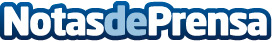 El método F.A.S.T, principal factor para disminuir las secuelas en el caso de sufrir un ictusSegún un reciente estudio presentado por la SEN y GEECV, el conocimiento sobre el ictus y su sintomatología es todavía bastante escaso entre la población españolaDatos de contacto:RedacciónMadridNota de prensa publicada en: https://www.notasdeprensa.es/el-metodo-f-a-s-t-principal-factor-para Categorias: Nacional Medicina Sociedad http://www.notasdeprensa.es